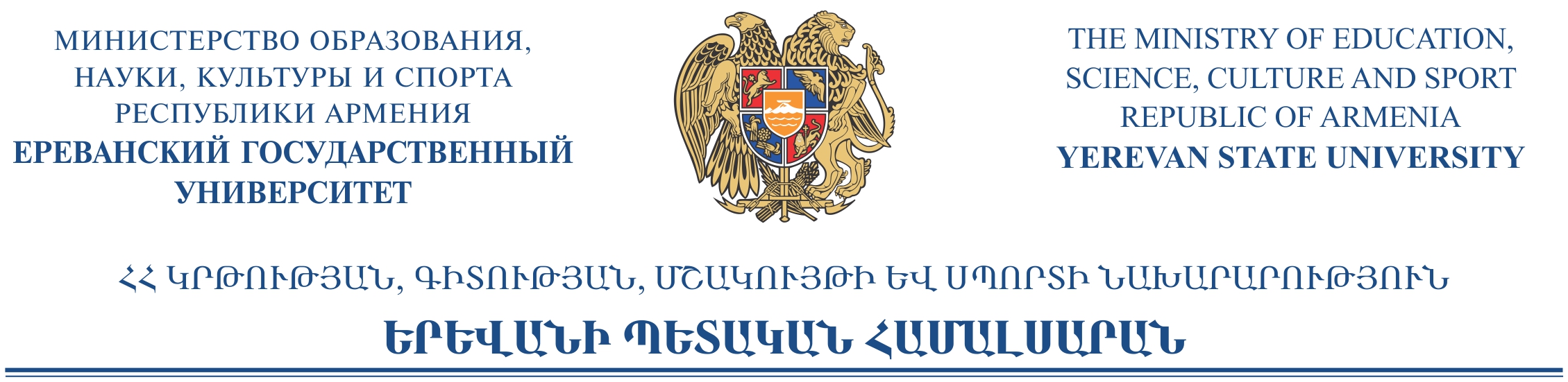 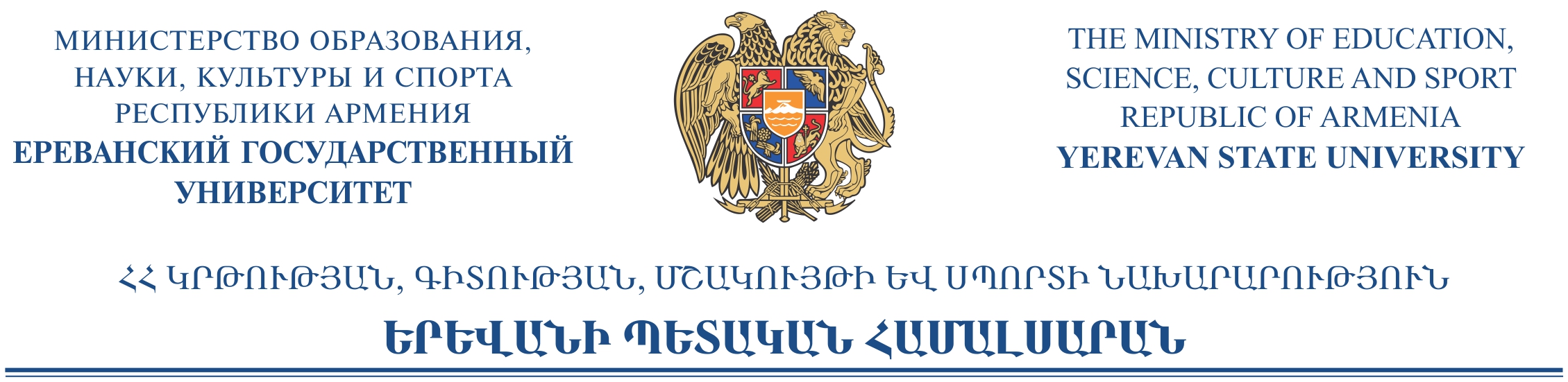 ՀՀ, Երևան, 0025, Ալեք Մանուկյան 1       ●      Республика Армения, Ереван, 0025, Алека Манукяна 1       ●      1 Alex Manoogian st., , 0025, (+374 10) 55-47-52, (+374 10) 55-46-41 (Fax), info@ysu.am, www.ysu.am№ ________________________      «____»___________________2022      ՀՀ Կրթության, գիտության, մշակույթի և սպորտի նախարարության գլխավոր քարտուղար պրն․Ն. ՀարությունյանինՀայաստանում 2022թ կայանալիք «Կենսաբանության  միջազգային օլիմպիադա» ծրագրի ղեկավարԳայանե Ղուկասյանից             «Կենսաբանության միջազգային օլիմպիադա» ծրագրի բովանդակային հաշվետվություն (01.01.2021-31.12.2021)                     Ծրագրի ղեկավար ՝        Գայանե ՂուկասյանՀ/ՀՀամառոտ բովանդակությունԿատարման ենթակա գործառույթների նկարագիրըԱկնկալվող արդյունքներըՎերջնաժամկետըԿատարված է1․Մշակված խնդիրների փորձարկում։  Մասնակիցներին տրամադրվելիք պարագաների ձեռքբերում:Սարքավորումների, նյութերի պարագաների ձեռքբերում, խնդիրների փորձարկումՓորձարկված խնդիրներ և մասնակիցներին տրամադրվող որոշ պարագաներ 31 դեկտեմբերի 2021թ.1.  Ձեռք է բերվել քիմիական  նյութեր,  պարագաներ և սարքավորումներ փորձերի համար:2.  Փորձարկված է 4 փորձարարական խնդիր և 15 տեսական խնդիր։Մշակվել է ընդհանուր առմամբ 120 խնդիր:3. Աշխատանքներ են կատարվել ծրագրի տեսական փուլի անցկացման և գնահատման ծրագրային ապահովում մշակելու համար: Ընտրված ծրագրային ապահովումը փորձարկվել է հանրապետական օլիմպիադայի ժամանակ: Սակայն, օլիմպիական կոմիտեն առաջարկել է օգտագործել TestWe քննական հարթակը, որը  այս տարի կիրառվել է Պորտուգալիայում անցկացվող  առցանց օլիմպիադայում: Անհրաժեշտություն է առաջացել շարունակել ծրագրային ապահովման լրամշակումը:4.  Օլիմպիադայի փորձարարական խնդիրները կազմակերպելու նպատակով իրականացվել է 4 գործուղում (գիտարշավ):  5. Օլիմպիադայի տեսական և գործնական փուլերը «Երևան Էքսպո» կենտրոնում կազմակերպելու նպատակով «ԵրՄՄԳՀԻ» ՓԲԸ-ի հետ կնքվել է տարածքի նախնական ամրագրման մասին համաձայնագիր: Սակայն նախատեսվում է «Երևան Էքսպոյի» փոխարեն պայմանագիր կնքել «Կարեն Դեմիրճյանի անվան» Մարզահամերգային համալիրի հետ:6.  Կատարվել են աշխատանքներ օլիմպիադայի բացման և փակման հանդիսավոր արարողությունների համար օլիմպիադայի մասնակից բոլոր երկրների դրոշները ձեռք բերելու ուղղությամբ:7. Իրականացվել է ծրագրի պաշտոնական կայքէջի բովանդակային համալրում:8. Շարունակվել է կամավորների հավաքագրման գործընթացը: 9. Հոկտեմբերի 13-15-ը Կենսաբանության միջազգային օլիմպիադայի Խորհրդատվական խորհրդի և ասոցիացիայի տարեկան ընդհանուր ժողովները կազմակերպվել են Հայաստանում:2.Տպագրություն1. Պատրաստվել է 3 տեղեկատվական ցուցապաստառ, որից երկուսը X-աձև հենքով, մեկը՝ առանց:2. Տպագրվել են օլիմպիադայի փորձարարական փուլի համար լուսանկարներ:3.Կառավարչական ծախսերԾրագրի անձնակազմի աշխատանքային պարտականությունների լրամշակումԳործող կազմկոմիտե լրամշակված գործառույթներով31 դեկտեմբերի 2021թ.Տրվել է աշխատավարձ։